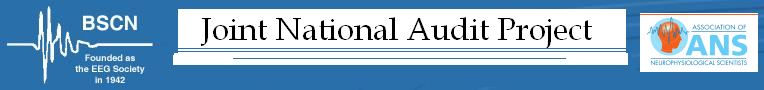 FORM B : Please complete for 5 consecutive patients referred with a  provisional diagnosis of  Pure Motor Syndrome, MND or Anterior Horn Cell disease.  Please complete for 5 patients for each clinical neurophysiologist within the department.Postcode of Centre(Please complete)Local EMG Number(Please complete) Project code(Please leave blank- for office use only)1. Referral diagnosis? (circle)   MND, Anterior Horn Cell Disease, Pure Motor       Syndrome   Other differential – please state   MND, Anterior Horn Cell Disease, Pure Motor       Syndrome   Other differential – please state2.  Speciality of referring clinician?(circle)   Neurologist   General Physician   Rheumatologist   Other – please state   Neurologist   General Physician   Rheumatologist   Other – please state3. Time from referral to appointment? (days)4. Please state the number of muscles tested in each region.  (If no muscles tested put 0)RegionNumber of muscles tested4. Please state the number of muscles tested in each region.  (If no muscles tested put 0)Right Cervical4. Please state the number of muscles tested in each region.  (If no muscles tested put 0)Left Cervical4. Please state the number of muscles tested in each region.  (If no muscles tested put 0)Right Lumbosacral4. Please state the number of muscles tested in each region.  (If no muscles tested put 0)Left Lumbosacral4. Please state the number of muscles tested in each region.  (If no muscles tested put 0)Right Thoracic4. Please state the number of muscles tested in each region.  (If no muscles tested put 0)Left Thoracic4. Please state the number of muscles tested in each region.  (If no muscles tested put 0)Right Bulbar4. Please state the number of muscles tested in each region.  (If no muscles tested put 0)Left Bulbar5. Please state whether fibrillations/positive sharp waves/ fasciculations were present (Yes/No - please circle)Right CervicalLeft CervicalRight LumbosacralLeft LumbosacralRight ThoracicLeft ThoracicRight Bulbar Left Bulbar Yes /   NoYes /   NoYes /   NoYes /   NoYes /   NoYes /   NoYes /   NoYes /   No6. Please state whether chronic neurogenic denervation/reinnervation changes were present (Yes/No- please circle)Right CervicalLeft CervicalRight LumbosacralLeft LumbosacralRight ThoracicLeft ThoracicRight Bulbar Left Bulbar Yes /   NoYes /   NoYes /   NoYes /   NoYes /   NoYes /   NoYes /   NoYes /   No7. Studies performed on this patient apart from EMG (Yes/No – please circle) NCSYes /   No7. Studies performed on this patient apart from EMG (Yes/No – please circle) Proximal motor studies (for assessment of MFMNCB)Yes /   No7. Studies performed on this patient apart from EMG (Yes/No – please circle) Repetitive StimulationYes /   No7. Studies performed on this patient apart from EMG (Yes/No – please circle) MUNEYes /   No7. Studies performed on this patient apart from EMG (Yes/No – please circle) Transcranial Magnetic StimulationYes /   No7. Studies performed on this patient apart from EMG (Yes/No – please circle) Other – Yes /   No If yes, please state8. Was patient anticoagulated?Yes / NoYes / No9. If Yes: did you perform needle EMG?Yes / NoYes / No10.  Follow up/repeat studies recommended by Clinical Neurophysiologist?Yes / No If yes, please give reason(s): Yes / No If yes, please give reason(s): 11.  Summary of findings: 11.  Summary of findings: 11.  Summary of findings: 12.  CONCLUSION: 12.  CONCLUSION: 12.  CONCLUSION: 